Филиал государственного бюджетного образовательного учреждения высшего образования«СТАВРОПОЛЬСКИЙ ГОСУДАРСТВЕННЫЙ ПЕДАГОГИЧЕСКИЙ ИНСТИТУТ» в г. ЖелезноводскеОТЧЕТо работе кафедры педагогики и психологииза 2019 - 2020 учебный годЖелезноводск, 2020 г.Кафедра педагогики и психологии  является основным учебно-научным структурным подразделением филиала, осуществляющим организацию и проведение учебной, методической и научно-исследовательской деятельности, воспитательной и внеучебной работы со студентами, а также подготовку и осуществляет обучение студентов по очной и заочной форме обучения.Работа кафедры педагогики и психологии направлена на подготовку высококвалифицированных кадров, обладающих глубокими теоретическими и прикладными знаниями, высоким уровнем профессионализма и компетентности по направлениям подготовки: 44.03.02 Психолого-педагогическое образование, 44.03.03 Специальное (дефектологическое) образование, 44.03.05. Педагогическое образование (с двумя профилями подготовки) профиль «Начальное образование» и профиль «Дошкольное образование», 44.03.05. Педагогическое образование (с двумя профилями подготовки) профиль «Дошкольное образование», «Дополнительное образование», 44.02.01 Дошкольное образование, 44.02.02 Преподавание в начальных классах квалификация.Заведующий кафедрой - кандидат психологических наук, доцент, доцент кафедры педагогики и психологии Е.И. Пилюгина.Основными задачами кафедры в отчетный период являлись:Учебно-методическое и организационно-консультационное обеспечение и сопровождение учебных дисциплин. Координация и контроль учебно-методической работы преподавателей и сотрудников кафедры. Модернизация технологии обучения и внедрение перспективных форм организации учебного процесса. Анализ, обобщение и распространение передового опыта преподавания учебных дисциплин. Постоянное повышение уровня качества преподавания основных и специальных дисциплин для обеспечения профессиональной подготовки специалистов с высшим образованием.Координация научно-исследовательской работы преподавателей (НИР) и организация научно-исследовательской работы студентов (НИРС).Организация и проведение внеучебной работы со студентами.Работа кафедры осуществлялась в соответствии с нормативными правовыми актами Министерства науки и высшего образования Российской Федерации, Министерства просвещения Российской Федерации, Положением о кафедре, планами основных мероприятий института, годовым планом работы кафедры, планами научной деятельности, а также индивидуальными планами работы преподавателей с учётом их должностных инструкций.Основными направлениями работы кафедры явились:1. Совершенствование уровня преподавания учебных дисциплин.2. Научно-исследовательская деятельность преподавателей и студентов в рамках научного направления кафедры.3. Совершенствование учебно-методической базы кафедры.  4. Курирование и организация научно-исследовательской деятельности на экспериментальных площадках, закрепленных за кафедрой.5. Воспитательная работа со студентами вуза.6. Организация и контроль за прохождение практик студентами психолого-педагогического факультета и гуманитарного факультета.7. Профориентационная работа с выпускниками школ города и края.8. Связь кафедры с образовательными учреждениями города и края, трудоустройство выпускников.На кафедре работает 16 человек. Из них 10 кандидатов наук, 2 доцента ВАК. Соответственно, остепенность кафедры составляет62,5%. Высокий уровень преподавания обеспечивается также регулярным повышением квалификации преподавателей кафедры: - МУП «Социальная поддержка населения» учебный и научно-методический центр «Социолог», г.Пятигорск, программа «Технология социального обслуживания в учреждениях социальной сферы» - Удостоверение, рег. № 82, от 30.09.2017 г.(Берестовская О.И.);- ФГАОУ ВО «Северо-Кавказский федеральный университет» Институт сервиса, туризма и дизайна (филиал) СКФУ в г.Пятигорске, программа «Использование электронной информационно-образовательной среды и информационно-коммуникационных технологий в образовательном процессе»Удостоверение, ПКСК №041522, рег. №21.26-0581 от 10.10.2019 г. (Берестовская О.И.); - Академия Ресурсы образования- антикризисный курс «Работа образовательной организации в период пандемии» ( 36 часов), апрель 2020 г. (Бадулина Г.Е.);- ФГАОУ ВО «Северо-Кавказский федеральный университет» Институт сервиса, туризма и дизайна (филиал) СКФУ в г.Пятигорске, программа «Использование электронной информационно-образовательной среды и информационно-коммуникационных технологий в образовательном процессе» - Удостоверение, ПКСК №041538, рег. №21.26-0597 от 10.10.2019 г. (Деревягина П.С.); - ФГАОУ ВО «Северо-Кавказский федеральный университет» Институт сервиса, туризма и дизайна (филиал) СКФУ в г.Пятигорске, программа «Использование электронной информационно-образовательной среды и информационно-коммуникационных технологий в образовательном процессе» - Удостоверение, ПКСК №041540, рег. №21.26-0599 от 10.10.2019 г. (Евдокимов А.Н.); - Общество с ограниченной ответственностью «Учебный центр дополнительного образования «Профи», г.Ставрополь, программа «Практический опыт применения ФГОС в деятельности образовательной организации»- Удостоверение, № 74, от 31.10.2019 г (Иванченко И.В.);- Общество с ограниченной ответственностью «Учебный центр дополнительного образования «Профи», г.Ставрополь, программа «Практический опыт применения ФГОС в деятельности образовательной организации»- Удостоверение, № 75, от 31.10.2019 г (Качалова И.Н.); - ФГАОУ ВО «Северо-Кавказский федеральный университет» Институт сервиса, туризма и дизайна (филиал) СКФУ в г.Пятигорске, программа «Использование электронной информационно-образовательной среды и информационно-коммуникационных технологий в образовательном процессе» - Удостоверение, ПКСК №041567, рег. №21.26-0626от 10.10.2019 г. (Пилюгина Е.И.) - АНО ДПО «Центральный многопрофильный институт профессиональной переподготовки и повышения квалификации» г.Пятигорск по программе «Инклюзивное образование в условиях реализации ФГОС нового поколения для детей с ОВЗ» в объёме 72 часа, удостоверение КПК-19 12146, регистрационный номер 2146, 2019 год, Пятигорск (Перепелкина Н.А.);- АНО ДПО «Центральный многопрофильный институт профессиональной переподготовки и повышения квалификации» г.Пятигорск по программе «Оказание первой помощи до оказания медицинской помощи» в объёме 72 часа, удостоверение КПК-19 11644, регистрационный номер 1644, 2019 год, Пятигорск (Перепелкина Н.А.);- ФГАОУ ВО СКФУ Институт сервиса, туризма и дизайна (филиал) СКФУ в г. Пятигорске по программе «Теория и методика преподавания психолого-педагогических дисциплин по программам СПО и ВО» в объёме 72 часа, удостоверение ПКСК №032929, регистрационный номер 21.26-0489, 2019 год, Пятигорск (Перепелкина Н.А.);- Общество с ограниченной ответственностью «Учебный центр дополнительного образования «Профи», г.Ставрополь, программа «Практический опыт применения ФГОС в деятельности образовательной организации» Удостоверение о краткосрочном повышении квалификации, № 104 от 31.10.2019 г (Таболова Э.С.). - Общество с ограниченной ответственностью «Учебный центр дополнительного образования «Профи», г. Ставрополь, программа «Практический опыт применения ФГОС в деятельности образовательной организации» - Удостоверение, № 78 от 31.10.2019 г. (Таболова Э.С.).- Федеральное государственное бюджетное образовательное учреждение высшего образования "Грозненский государственный нефтяной технический университет имени академика М.Д. Миллионщикова" ФГБОУ ВО ГГНТУ им. ак. М.Д. Миллионщикова «Методика проэктирования электронных курсов повышения квалификации для развития цифровой компетентности научно-педагогических работников.» 108 ч 23 декабря 2019 г г. Грозный М 4123 (Таболова Э.С.).- ФГАОУ ВО «Северо-Кавказский федеральный университет» Институт сервиса, туризма и дизайна (филиал) СКФУ в г.Пятигорске, программа «Использование электронной информационно-образовательной среды и информационно-коммуникационных технологий в образовательном процессе» - Удостоверение, ПКСК № 041581, рег. № 21.26-0640 от 10.10.2019 г. - Частное Образовательное Учреждении Дополнительного Профессионального Образования «Институт повышения квалификации и профессиональной переподготовки» - программа профессиональной переподготовки «Педагогика и психология» (ведение профессиональной деятельности в сфере образования, с присвоением квалификации педагог-психолог) – диплом от 22 апреля 2020 г. (Таранов В.А.). Всего за отчетный период преподаватели кафедры обучались по16 программам повышения квалификации и 1 программе профессиональной переподготовке.Содержание учебной работы на кафедре педагогики и психологии представлено следующим образом: учебная нагрузка выполнена преподавателями кафедры в полном объеме. Больничные листы сотрудников кафедры учитывались при замене занятий другими преподавателями; количество часов по кафедре составляло на начало учебного года – 9995,4 по окончанию – 9912,15. Разница составила 83,25 часа. Выполнение нагрузки контролируется в журналах кафедры, где отражено количество часов выданные преподавателем. Основным видом деятельности явялется учебная деятельность. Резултатами зимней кзаменнационной сессии 2019 – 2020 уч.гг. по кафедере явились: успеваемость – 100%; качество знаний - 90%, средний балл  – 4,6. В сравнении с предыдущим годом наблюдается положительная динамика, а именно: увеличение качества знаний на 3%, средний балл на 0,1%.Резултатами летней экзаменнационной сессии 2019 – 2020 уч.гг. по кафедере явились: успеваемость – 100%; качество знаний - 87%, средний балл  – 4,5. В сравнении с предыдущим годом наблюдается положительная динамика, а именно: увеличение среднего балла на 0,1%.Обязательным элементом подготовки бакалавров высших учебных заведений является проведение самостоятельных научных, прикладных и методических исследований, результатом которых является курсовая или выпускная квалификационная работа. На кафедре педагогики и психологии приказом, согласно приказу № 120 о/д 03.02.2020 в целях обеспечения эффективного руководства курсовыми работами студентов вторых, третьих и четвертых курсов, обучающихся по программам высшего образования, были утверждена тематика курсовых работ и назначены руководители курсовых работ. На кафедре педагогики и психологии были подготовлены и защищены курсовые работы по следующим направлениям подготовки:44.03.05 Педагогическое образование (с двумя профилями подготовки) профили «Дошкольное образование» и «Начальное образование»:  - дисциплина - Педагогика (4 сем.), гр.  Б2дн. - очная форма обучения.  - дисциплина - Педагогика (4 сем.), гр.  Б2дн. - заочная форма обучения.- дисциплина «Методология и методика в психолого-педагогических исследованиях» (7 сем), гр. Б4дн.-очная форма обучения.2. 44.03.05 Педагогическое образование (с двумя профилями подготовки) профили «История» и «Русский язык»: -дисциплина - Педагогика (3 сем.), гр. Б2П. - очная форма обучения.3. 44.03.02 Психолого-педагогическое образование Профиль «Психология и социальная педагогика»: - дисциплина «Педагогическая психология» (5 сем.), гр.  Б-3П - заочная форма обучения. - дисциплина «Психолого-педагогическое взаимодействие участников образовательного процесса» (7 сем.), гр.  Б-4П - очная форма обучения.4. 44.03.03 Специальное (дефектологическое) образование профиль «Логопедия»:- дисциплина «Коррекционная педагогика» (4 сем.), гр. Б-2Л - заочная форма обучения.- дисциплина «Логопедия» (6 сем.), гр. Б-3Л - заочная форма обучения.5. 44.03.01 Педагогическое образование профиль «Физическая культура»: - дисциплина «Психология» (3 сем.), гр. Б-2Ф - заочная форма обучения.В целом, хотелось бы отметить, что курсовые работы выполнены в соответствии с требованиями, предъявляемыми к работам данного типа, разработанная тематика соответствует направлению и профилю подготовки. Работы сданы в соответствии с календарным планом, при наличии отзыва руководителя. Содержание работ отличается углубленной теоретической и практической значимостью, грамотно составленным научным аппаратом, кроме того, современным виденьем проблемы. Однако, в ряде работ были отмечены следующие недочеты: не все студенты показали достаточные умения работать с информационными источниками; в ярде случаев - отсутствие структурированности материала; непропорциональность частей работы - чрезмерная краткость и/или сжатость изложения, что чаще всего свидетельствует о неумении анализировать, отбирать и группировать материал; ошибки оформления и недочеты при оформлении ссылок.На защите курсовых работ студенты выступали с докладами, сопровождаемые презентациями, отличились умением соблюдать нормы научной этики и соблюдением делового стиля общения. В рамках учебно-методической работы: на кафедре было откорректировано в соответствии с ФГОС 3+программы по направлению подготовки44.03.02 Психолого-педагогическое образование профиль Психология и социальная педагогика и 44.03.03 Специальное (дефектологическое) образование профиль Логопедия. - созданы ОПОП в соответствии с ФГОС 3++по направлению подготовки44.03.02 Психолого-педагогическое образование профиль Психология и социальная педагогика и 44.03.03 Специальное (дефектологическое) образование профиль Логопедия. Членами рабочих групп явились: Таболова Э.С., Перепелкина Н.А., Таранов В.А. Руководитель ОПОП выше указанных направлений подготовки – Пилюгина Е.И.- в течение года разрабатывалась тематика курсовых, выпускных квалификационных работ, составлялись экзаменационные билеты по всем дисциплинам кафедры. Ряд тем курсовых и выпускных квалификационных работ студентами направлению подготовки44.03.02 Психолого-педагогическое образование профиль Психология и социальная педагогика, были выполнены в рамках проблематики действующей на кафедре городской опытно-экспериментальной площадки «Комплексное психолого-педагогическое сопровождение депривированных воспитанников детского дома» на базе ГКУ «Детский дом (смешанный) №10 им. Н.К. Крупской» в г. Железноводске.- разработаны программы ГИА для бакалавриата (44.03.02.Психолого – педагогическое образование, профиль «Психология и социальная педагогика»- очная и заочная формы обучения.- разработаны программы вступительных испытаний для бакалавриата: профили «Психология и социальная педагогика»,  профиль «Логопедия»); - с целью обмена опытом преподавателей кафедры и повышения качества преподаваемых дисциплин в течение 2016-2017 учебного года осуществлялось регулярное взаимопосещение занятий, а также взаимопосещение лекции, проводимых членами кафедры на онлайн-платформе ZOOM.На кафедре в отчетный период активно велась научно-методическая работа: 1. Научный диспут «Психологические аспекты тайм-менеджмента современного педагога» - Качалова И.Н, Пилюгина Е.И. - группа Б2ДН, группа Б3ДН. (октябрь 2019)2. Час первокурсника «Педагогические олимпы» - Бадулина Г.Е. – гр 1 курса (октябрь 2019).3. Интерактив «День психолога» - Качалова И.Н. (22 ноября 2019)4. Круглый стол «Проблемы комплексного психолого-педагогического сопровождения воспитанников детского дома» на базе ГКУ «Детский дом (смешанный) №10 им. Н.К. Крупской» в г. Железноводске–модератор Перепёлкина Н.А., участники: Пилюгина Е.И, Качалова И.Н., Захарова С.Н. - Группы Б5ДН, Б2ДН (декабрь 2019).5. Брифинг  «Педагогическое мастерство и профессиональная компетентность  педагога» (4 курс гуманитарного факультета) - Таранцова А.В. – (январь 2020).6. Декада кафедры педагогики и психологии совместно с кафедрой начального и дошкольного образования, посвященная 150-летию со дня рождения Марии Монтессори (март 2020).7. Бадулина Г.Е. готовила команду Филиала для участия во Всероссийском проекте «Учителя будущего» - педагогический хакатон (г. Грозный, 2019 г.).8.Бадулина Г.Е. является организатором проведения конкурсов студентов выпускных курсов гуманитарного и психолого-педагогического факультетов Филиала СГПИ в г. Железноводске:- «Учитель года» по специальности Преподавание в начальных классах, - «WorldSkills» по компетенции Дошкольное образование.7. Члены кафедры активно принимали участие и прошли обучение в следующих вебинарах по актуальным проблемам современной науки и образования:1. Онлайн-семинары, организуемые АО «Антиплагиат»: - «Проблема самоцитирования в научных работах. Новые воз-можности системы «Антиплагиат» (11 марта 2020 г.) – Перепелкина Н.А., Пилюгина Е.И., Таранов В.А., Таболова Э.С.- «Методика корректного использования системы Антиплагиат в вузах» (28 мая 2020 г.) - – Перепелкина Н.А., Перепелкина Н.А., Пилюгина Е.И., Таранов В.А., Таболова Э.С.2. «Панические атаки – понимание и тактики гештальт-терапии» (6 мая 2020 г.)г. Санкт-Петербург Интегративный институт Гештальт тренинга - Перепелкина Н.А.3. «Методическая игра как способ повышения квалификации и внедрения результатов обучения в практику» (29 апреля 2020) - Пилюгина Е.И.4. Академия WORLDSKILLS -программе«Эксперт демонстрационного экзамена по стандартам Ворлдскиллс Россия» (свидетельство № 0000055859 от 04.05.2020 г. на право оценки демонстрационного экзамена по стандартам WORLDSKILLS по компетенции Преподавание в младших классах) – Бадулина Г.Е.5. Независимая международная аттестация со сдачей тестирования по теме «Методические аспекты организации дистанционного обучения» (сертификат отличия I степени ПТ- 335791 ООО «Знание») - – Бадулина Г.Е.Кроме того, преподаватели кафедры активно участвуют в конкурсах проектах, грантах: 1. IV Международном научно-исследовательский конкурсе «ПРЕПОДАВАТЕЛЬ ГОДА 2020»	Технологии адаптационной интеграции личности студента – мигранта в поликультурную среду вуз - Пилюгина Е.И.(диплом I степени).2. Всероссийского конкурса на лучшую научную книгу 2019 года среди преподавателей высших учебных заведений и научных сотрудников научно-исследовательских учреждений «Актуальные проблемы психолого-педагогических исследований» Таболова Э.С., Пилюгина Е.И., Перепелкина Н.А.3. Международный научно-исследовательский конкурс «Студент года 2020»- «Психологическая безопасность образовательной среды общеобразовательной школы» Перепёлкина Н.А., Самченко Д., Емельяненко А.гр. Б4П (диплом I степени).4. Всероссийский конкурс молодежных проектов Росмолодежи (физлицо) - Всероссийский молодежный образовательный форум "Территория смыслов" 2020	 - «Перекресток семи дорог» - Таранцова А.В., Пилюгина Е.И., Савенкова Д.А., гр. Б-3ДН.Научно-исследовательская работа кафедры.За отчетный период опубликовано: - 14 статей, тезисов в международные, всероссийские и региональные конференции, из них- 2 стать, рекомендованные ВАК: 1. Таранов В.А. Подготовка студентов педагогических вузов к работе по формированию коммуникативных умений у детей дошкольного возраста //III Всероссийская научно-практическая конференция «ЗАЩИ-ТА ДЕТСТВА: ПРОБЛЕМЫ, ПО-ИСКИ, РЕШЕНИЯ», приуроченной к Десятилетию детства в России (Россия, г. Железноводск, 24-25апреля 2020 г.2. Пилюгина Е.И., Евдокимов А.Н. Профилактика деструктивных явлений в досуговой деятельности молодежи //III Всероссийская научно-практическая конференция «ЗАЩИ-ТА ДЕТСТВА: ПРОБЛЕМЫ, ПО-ИСКИ, РЕШЕНИЯ», приуроченной к Десятилетию детства в России (Рос-сия, г. Железноводск, 24-25апреля 2020 г.3. Пилюгина Е.И., Перепёлкина Н.А. «Личностные детерминанты агрессивного поведения воспитанников детского дома»//Университетская Наука. University Science. «Современные тенденции развития образования, науки, экономики, права и технологии» // Журнал по материалам ХХХI-ой международной научно-практической конференции - Минеральные Воды: СКФ БГТУ им. В. Г. Шухова.4. Перепёлкина Н.А., Концевич Г.Е.«Работа социального педагога по коррекции девиантного поведения младших школьников средствами арт-терапии» //III Всероссийская научно-практическая конференция «ЗАЩИТА ДЕТСТВА: ПРОБЛЕМЫ, ПОИСКИ, РЕШЕНИЯ», приуроченной к Десятилетию детства в России (Россия, г. Железноводск, 24-25апреля 2020 г.6. Перепёлкина Н.А. «Социально-педагогическая профилактика агрессивного поведения детей-сирот в условиях детского дома» //III Всероссийская научно-практическая конференция «ЗАЩИТА ДЕТСТВА: ПРОБЛЕМЫ, ПО-ИСКИ, РЕШЕНИЯ», приуроченной к Десятилетию детства в России (Россия, г. Железноводск, 24-25апреля 2020 г.7. Таболова Э.С. Донева О.В.«Методы математической статистики в подготовке в подготовке будущих психологов и педагогов» //Вопросы педагогики. 2020. № 2-1. С. 63-66.8. Таболова Э.С.,Говенко., Бортенко К.В«Роль воспитателя в формировании мультикультурных отношений у детей дошкольного возраста» //Университетская Наука. University Science. «Современные тенденции развития образования, науки, экономики, права и технологии» // Журнал по материалам XXX международной научно-практической конференции- Минеральные Воды: Копир. множ. бюро СКФ БГТУ им. В. Г. Шухова - №1(9) 2020. с. 148 -151.9. Таболова Э.С. Говенко Ю.А Лежава Е.О. Плиева М.М.«Креативность, как компонент подготовки конкурентоспособного педагога в системе высшего профессионального образования»//Университетская Наука. University Science. «Современные тенденции развития образования, науки, экономики, права и технологии» // Журнал по материалам XXX международной научно-практической конференции- Минеральные Воды: Копир. множ. бюро СКФ БГТУ им. В. Г. Шухова№1(9) 2020. с.170-174.10.Таболова Э.С., Говенко Ю.А. «Психолого-социальная профилактика алкоголизма у подростков и студентов» //III Всероссийская научно-практическая конференция «ЗАЩИТА ДЕТСТВА: ПРОБЛЕМЫ, ПОИСКИ, РЕШЕНИЯ», приуроченной к Десятилетию детства в России (Россия, г. Железноводск, 24-25апреля 2020 г.11. Качалова И.Н.Профилактика асоциального поведения несовершеннолетних в образовательной организации //III Всероссийская научно-практическая конференция «ЗАЩИТА ДЕТСТВА: ПРОБЛЕМЫ, ПОИСКИ, РЕШЕНИЯ», приуроченной к Десятилетию детства в России (Россия, г. Железноводск, 24-25апреля 2020 г.12.Перепёлкина Н.А., Пилюгина Е.И.Формирование готовности воспитанников детского дома к выбору будущей профессии//Социально-гуманитарные знания. - 2019. - № 12. –С. 44-56. (ВАК).13.Перепёлкина Н.А., Таболова Э.С., Ларионова Е.Г. Психолого-педагогическая деятельность по социальной адаптации депривированных воспитанников детского дома дошкольного возраста средствами музыкального искусства // Социально-гуманитарные знания. - 2019. - № 12. –С. 183-197. (ВАК).14. Юндин Р.Н. Пути совершенствования личности студента в инновационных условиях высшей школы// «Университетские чтения 2020» - Пятигорск, 2020.- 1монография: 1. Перепелкина Н.А. «Психолого-педагогические условия проявления аддикции в детском и подростковом возрасте» (глава в монографии) - «Развитие науки в эпоху цифровизации: проблемы, тенденции, прогнозы» [монография.]; под общей ред. М.В. Посновой. Петрозаводск: МЦНП «Новая наука», 15 декабря 2019. — 250 с. -Коллектив авторов. ISBN 978-5-907230-49-1 (УДК 001.12 ББК 70)Показатели цитируемости кафедры -Индекс Хирша в среднем по кафедре составил -2. Издано 4учебно-методических пособия:1. «Методические рекомендации по написанию курсовых работ (для студентов очной и заочной формы обучения по направлению подготовки 44.03.01. Педагогическое образование 44.03.02. Психолого-педагогическое образование» учебно-методическое пособие, авторы Пилюгина Е.И., Таболова Э.С., Перепелкина Н.А., 2019 год, Ставрополь: Логос;2. «Методические рекомендации по подготовке, ОФОрмлению и защите выпускной квалификационной работы (для студентов очной и заочной формы обучения по направлению подготовки 44.03.02. Психолого-педагогическое образование, 44.03.05 Педагогическое образование (с двумя профилями подготовки)» учебно-методическое пособие, авторы: Пилюгина Е.И., Таболова Э.С., Перепелкина Н.А., 2019 год, Ставрополь: Логос.3. Методических указаний и рекомендаций (учебно - методическое пособие «Методические рекомендации по написанию курсовой работы» для студентов специальности 44.02.01 Дошкольное образование 44.02.02 Преподавание в начальных классах,  Бережнова О.В., Хутиева О.А., Захарова С.Н., Ставрополь:,  «Логос», 2019 г. – 52 с.).4. Методические рекомендации по практике по специальности 44.02.01 «Дошкольное образование», Бадулина Г.Е., – Москва: «ЗНАНИЕ – М», 2019.- 49 статей со студентами, выполненных под руководством преподавателей кафедры на конференции для молодых ученых различного уровня:-студентка (гр. Б-3ДН)Савенкова Д.А., VII приняла очное участие в студенческой научно-практическая онлайн - конференция «Молодежь и наука» с докладом: «Психологические особенности обучения детей с ДЦП» - 15 мая 2020, Буденновск. (рук. Пилюгина Е.И.);- студенты (гр.Б4ДН) Лежава Е.О., Погосян М.В. приняли участие в Международной научно-практической конференции «Достижения и перспективы развития молодежной науки» (г.Петрозаводск, декабрь, 2019), статья «Влияние семьи на  воспитание детей» (рук. Захарова С.Н.) ;- студент Гончарова Н. (гр.4-4д), Всероссийская научно - практическая конференция «Защита детства: проблемы, поиски, решения» с докладом «Влияние воспитательного потенциала на социализацию ребенка» (24-25 апреля 2020 г., Железноводск) (рук. Захарова С.Н.) ;- студент Еременко О. (гр.4-4д), Всероссийская научно - практическая конференция «Защита детства: проблемы, поиски, решения» с докладом «Условия развития познавательной активности детей старшего дошкольного возраста» (24-25 апреля 2020 г., Железноводск) (рук. Захарова С.Н.);- студент Попова А. (гр.4-4д), Всероссийская научно - практическая конференция студентов и молодых ученых «НАУКА И ОБРАЗОВАНИЕ: ТЕНДЕНЦИИ, ПРОБЛЕМЫ И ПЕРСПЕКТИВЫ РАЗВИТИЯ» с докладом «Проблемы  адаптации детей раннего возраста к ДОО»  (14 мая 2020 г., Железноводск) (рук. Захарова С.Н.)- студент Рудакова Д. (гр.4-4д), Всероссийская научно - практическая конференция студентов и молодых ученых «НАУКА И ОБРАЗОВАНИЕ: ТЕНДЕНЦИИ, ПРОБЛЕМЫ И ПЕРСПЕКТИВЫ РАЗВИТИЯ» с докладом «Развитие диалогической речи детей дошкольного возраста при формировании речевого этикета»  (14 мая 2020 г., Железноводск) (рук. Захарова С.Н.);- студент Гудзенко Н. (гр. Б2дн), Всероссийская научно - практическая конференция студентов и молодых ученых «НАУКА И ОБРАЗОВАНИЕ: ТЕНДЕНЦИИ, ПРОБЛЕМЫ И ПЕРСПЕКТИВЫ РАЗВИТИЯ» с докладом  «Физическое воспитание, как неотъемлемая часть образования в дошкольной среде»  (14 мая 2020 г., Железноводск) (рук. Захарова С.Н.);- студент гр. 3-1н Денисова Я. приняла участие в Научно – практической студенческой конференции «Душа по капле собирает свет-2019: духовно-нравственные проблемы России и пути их преодоления», г. Минеральные Воды, СКФ МГЭИ (октябрь 2019г.)(рук. Захарова С.Н.);- студент Лупу Ю., гр. 4-1Н, Сайт публикации научных статей https://dlyapedagoga.ru/ «Развитие произвольного внимания младших школьников на уроках в начальной школе» (июнь 2020 г.)(рук. Захарова С.Н.);- студент Харатян С., гр. 4-2Н, Сайт публикации научных статей https://almanahpedagoga.ru  со статьёй «Формирование эмоциональной устойчивости младших школьников на уроках» (май 2020г.)(рук. Захарова С.Н.);- студент Лукина В., гр. 4-2Н, Сайт публикации научных статей https://almanahpedagoga.ru  со статьёй «Страхи в младшем школьном возрасте и пути их преодоления» (май 2020г.)(рук. Захарова С.Н.);- студент Тер-Григорян Я. Сайт публикации научных статей https://dlyapedagoga.ru/ со статьёй «Проблемы проявления агрессивности в младшем школьном возрасте и возможности ее коррекции» (июнь)(рук. Захарова С.Н.);-студенты Воропаева А., Ткачёва О., гр. Б2Л (ЗФО), приняли участие в I Региональной конференции «Инноватика: современные технологии модернизации общества» ФГБОУ ВО «Пятигорский государственный университет» (г.Пятигорск, 23-24 сентября 2019 г.) – статья «Проблемы дезадаптации в социуме депривированной личности ребенка с ограниченными возможностями здоровья»(рук. Перепекина Н.А.);- студенты Головчакова В., Сафарян Р., гр. Б2Л (ЗФО), приняли участие в I Региональной конференции «Инноватика: современные технологии модернизации общества» ФГБОУ ВО «Пятигорский государственный университет» (г.Пятигорск, 23-24 сентября 2019 г.) – статья «Психолого-педагогическое сопровождение как условие компенсации депривационных расстройств у детей с ограниченными возможностями здоровья»(рук. Перепекина Н.А.);- студенты Желудкова В., Усачева С., гр. Б2Л (ЗФО), приняли участие в I Региональной конференции «Инноватика: современные технологии модернизации общества» ФГБОУ ВО «Пятигорский государственный университет» (г.Пятигорск, 23-24 сентября 2019 г.) – статья «Модель психолого-педагогического сопровождения детей-сирот»(рук. Перепекина Н.А.);- студенты Заргарова Е., Погосян С., гр. Б2Л (ЗФО), приняли участие в I Региональной конференции «Инноватика: современные технологии модернизации общества» ФГБОУ ВО «Пятигорский государственный университет» (г.Пятигорск, 23-24 сентября 2019 г.) – статья «Особенности гендерной идентичности у подростков с психической депривацией, воспитывающихся в условиях детского дома»(рук. Перепекина Н.А.);- студенты Бучукури А., Кондарчук Т., гр. Б2Л (ЗФО), приняли участие в I Региональной конференции «Инноватика: современные технологии модернизации общества» ФГБОУ ВО «Пятигорский государственный университет» (г.Пятигорск, 23-24 сентября 2019 г.) – статья «Психологические трудности депривированных детей и их профилактика в условиях детского дома»(рук. Перепекина Н.А.);- студенты Шай Ю., Рубец А., гр. Б2Л (ЗФО), приняли участие в I Региональной конференции «Инноватика: современные технологии модернизации общества» ФГБОУ ВО «Пятигорский государственный университет» (г.Пятигорск, 23-24 сентября 2019 г.) – статья «Психолого-педагогическое сопровождение детей-сирот и детей, оставшихся без попечения родителей, в процессе социализации»(рук. Перепекина Н.А.);- студенты Абрамян Н., Мищенко А., гр. Б3П (ЗФО) приняли участие во Всероссийской научно-практической конференции студентов и молодых ученых «Наука и образование: тенденции, проблемы и перспективы развития» (с международным участием) (14 мая 2020 года, г. Железноводск) - статья «Развитие психических процессов у детей с задержкой психического развития»(рук. Перепекина Н.А.);- студент Григорян А. гр. Б4П (ОФО) приняла участие во Всероссийской научно-практической конференции студентов и молодых ученых «Наука и образование: тенденции, проблемы и перспективы развития» (с международным участием) (14 мая 2020 года, г. Железноводск) – статья «Деятельность социального педагога детского дома по социальной адаптации воспитанников подросткового возраста»(рук. Перепекина Н.А.);- студент Дмитриева Е. гр. Б2Л (ЗФО) приняла участие во Всероссийской научно-практической конференции студентов и молодых ученых «Наука и образование: тенденции, проблемы и перспективы развития» (с международным участием) (14 мая 2020 года, г. Железноводск) - статья «Специфика логопедической работы по запуску речи у детей с нарушениями аутического спектра в условиях детского дома»(рук. Перепекина Н.А.);- студенты Ким О., Новохатская И. гр. Б3П (ЗФО) приняли участие во Всероссийской научно-практической конференции студентов и молодых ученых «Наука и образование: тенденции, проблемы и перспективы развития» (с международным участием) (14 мая 2020 года, г. Железноводск) - статья «Анализ проблемы дезадаптации детей с ограниченными возможностями здоровья в России»(рук. Перепекина Н.А.);- студент Лучникова Н. гр. Б5ДН (ОФО) приняла участие во Всероссийской научно-практической конференции студентов и молодых ученых «Наука и образование: тенденции, проблемы и перспективы развития» (с международным участием) (14 мая 2020 года, г. Железноводск) - статья «Проблемы дезадаптации в социуме воспитанников детского дома с ограниченными возможностями здоровья»(рук. Перепекина Н.А.);- студент Сефералиева С. гр. Б4П (ОФО) приняла участие во Всероссийской научно-практической конференции студентов и молодых ученых «Наука и образование: тенденции, проблемы и перспективы развития» (с международным участием) (14 мая 2020 года, г. Железноводск) - статья «Семья как модель социального поведения ребенка» (рук. Перепекина Н.А.);- студенты Лысенко О. (гр. Б5П, ЗФО) и Мукушева И. (гр. Б5ДН, ОФО) приняли участие в VII Всероссийской научно-практической конференции «Результаты современных научных исследований и разработок» (Россия, Пенза, 27 ноября 2019 г.) – статья «Социальная адаптация воспитанников детского дома на этапе подготовки к самостоятельной жизни»(рук. Перепекина Н.А.);- студенты Столоверова А. гр. Б4П; Сабеева А., Ряузова Д., Гетманская В., Ильенко О., Левченко Т. гр. Б5ДН приняли участие в XXX Международной научно-практической конференции «Современная наука: от теории к практике» (октябрь 2019 года, г. Минеральные Воды, СКФ БГТУ им. В.Г. Шухова) (рук. Перепекина Н.А.);- студент Мукушева И., гр. Б5ДН, приняла участие в III Международной научно-практической конференции «Фундаментальная и прикладная наука: состояние и тенденции развития» (5 марта 2020 г., г. Петрозаводск, Российская Федерация) со статьёй «Формирование навыков здорового образа жизни у воспитанников детского дома педагогическими средствами» (рук. Перепекина Н.А.);- студент Сабеева А., гр. Б5ДН, приняла участие в III Международной научно-практической конференции «Фундаментальная и прикладная наука: состояние и тенденции развития» (5 марта 2020 г., г. Петрозаводск, Российская Федерация) со статьей «Педагогическая деятельность по формированию нравственно-патриотических качеств воспитанников детского дома подросткового возраста»(рук. Перепекина Н.А.);- студенты Гуреева А., гр. Б5п (ЗФО) и Светлова Ю. гр. Б4П (ОФО) приняли участие в XXXI Международной научно-практической конференции «Современная наука: теоретический и практический аспект» (апрель 2020 года, г. Минеральные Воды, СКФ БГТУ им. В.Г. Шухова) со статьей «Работа социального педагога по формированию самооценки детей-сирот младшего школьного возраста с задержкой психического развития, воспитывающихся в условиях детского дома»(рук. Перепекина Н.А.);- студенты Полевая О. гр. Б5П (ЗФО) и Светлова О. гр. Б4П (ОФО) приняли участие в XXXI Международной научно-практической конференции «Современная наука: теоретический и практический аспект» (апрель 2020 года, г. Минеральные Воды, СКФ БГТУ им. В.Г. Шухова) со статьёй «Социальная незащищённость детей в семье как фактор формирования девиантного поведения подростков»(рук. Перепекина Н.А.);- студенты Ряузова Д. и Назарян Н. гр. Б5ДН (ОФО) приняли участие в XXXI Международной научно-практической конференции «Современная наука: теоретический и практический аспект» (апрель 2020 года, г. Минеральные Воды, СКФ БГТУ им. В.Г. Шухова) со статьёй «Формирование временных представлений у депривированных детей дошкольного возраста, воспитывающихся в условиях детского дома»(рук. Перепекина Н.А.);- студент Филенкова С., гр. Б2Л, приняла участие в Международной научно-практической конференции «Наука сегодня: проблемы и перспективы развития» (Россия, Вологда, 27 ноября 2019 г.) – статья «Развитие продуктивных видов деятельности у детей дошкольного возраста в контексте системы Марии Монтессори»(рук. Перепекина Н.А.);- Мясоедова Е.И Б - 1П - Диплом победителя 1 степени Всероссийская студенческая конференция "Научная деятельность 2019 года" Образовательный портал «Академия Интеллектуального Развития» 20 ноября г. Краснодар https://rkn.gov.ru/mass-communications/reestr/media/?id=593510  https://intel-academy.ru/(рук. Таболова Э.С.); - Арутюнова А. С. Диплом победителя 1 степени (научный руководитель Таболова Э.С.) Всероссийская студенческая конференция "Современная наука: новый взгляд» 2019 Образовательный портал «Академия Интеллектуального Развития» 20 ноября г. Краснодар https://rkn.gov.ru/mass-communications/reestr/media/?id=593510  https://intel-academy.ru/ (рук. Таболова Э.С.);- Бледных Оксана Григорьевна.  Диплом победителя 1 степени (научный руководитель Таболова Э.С.) Всероссийская научно-педагогическая конференция «Формирование ключевых компетенций обучающихся в соответствии с требованиями ФГОС» 2020 г., г. Краснодар, https://rkn.gov.ru/mass- communications/reestr/media/?id=593510 https://intel-academy.ru/ (рук. Таболова Э.С.);- Пелипенко Яна Александровна Диплом победителя 1 степени (научный руководитель Таболова Э.С.) Всероссийская педагогическая конференция «Современный урок и внеурочная деятельность - 2020», 2020 г., г Краснодар, https://rkn.gov.ru/mass-communications/reestr/media/?id=593510   https://intel-academy.ru/ (рук. Таболова Э.С.);- Потапова Ирина Юрьевна Диплом победителя 1 степени (научный руководитель Таболова Э.С.) Всероссийская педагогическая конференция «Современное образование в России - 2020» 2020 г., г Краснодар, https://rkn.gov.ru/mass-communications/reestr/media/?id=593510  https://intel-academy.ru/ (рук. Таболова Э.С.);- Токарева Наталья Георгиевна Диплом победителя 1 степени (научный руководитель Таболова Э.С.) Всероссийская педагогическая конференция «Современные подходы и инновационные тенденции в преподавании» 2020 г., г Краснодар https://rkn.gov.ru/mass-communications/reestr/media/?id=593510  https://intel-academy.ru/-(рук. Таболова Э.С.);- Ильенко О.В. группа 5ДН Всероссийская очная конференция "Педагогический форум - 2020" 2020 г Краснодар, статья «Воспитание гражданских качеств младших школьников в учебно-воспитательном процессе школы» (рук. Таболова Э.С.);- Левченко Т. С. группа 5ДН  Всероссийская педагогическая конференция "Современные подходы и инновационные тенденции в преподавании"2020 г Краснодар,, статья «Коллективное творческое дело как средство формирования классного ученического коллектива в современной начальной школе» (рук. Таболова Э.С.);- Рябчунова К. группа 5ДН в международной научно-практической конференции / Минеральные Воды: Университетская Наука. University Science. «Наука и мир: актуальные вопросы и способы их решения» // Журнал по материалам XXIX- ой международной научно-практической конференции /Минеральные Воды: Копир.множ. (рук. Таболова Э.С.);-Лежава Е.О., Бортенко К.В., Плиева М.М. 4НД группа в XXX ой международной научно-практической конференции / Минеральные Воды: Университетская Наука. UniversityScience. «Наука и мир: актуальные вопросы и способы их решения» // Журнал по материалам XXX ой международной научно-практической конференции /Минеральные Воды.(рук. Таболова Э.С.);- студентка Самсонова М. М. во Всероссийской научно-практической конференции студентов и молодых ученых «НАУКА И ОБРАЗОВАНИЕ: ТЕНДЕНЦИИ, ПРОБЛЕМЫ И ПЕРСПЕКТИВЫ РАЗВИТИЯ» (с международным участием) (рук. Таболова Э.С.);- студентка гр. Б-2ДН Сурмило П.М. приняла участие во Всероссийской научно-практической конференции студентов и молодых учёных «Наука и образование: тенденции, проблемы и перспективы развития» (с международным участием) 14 мая 2020 г. Филиал СНПИ г. Железноводск, со статьёй: «Технологии оценки учебных достижений младших школьников» (рук. Таранов В.А.)- студентка гр. Б-2ИР Божко П.С. приняла участие во Всероссийской научно-практической конференции студентов и молодых учёных «Наука и образование: тенденции, проблемы и перспективы развития» (с международным участием) 14 мая 2020 г. Филиал СНПИ г. Железноводск, со статьёй: «Формирование  духовно-нравственных ценностей  школьников на  уроках литературы»(рук.Таранов В.А.);- студентка гр. Б-5ДН Запорожченко А.Н. приняла участие во Всероссийской научно-практической конференции студентов и молодых учёных «Наука и образование: тенденции, проблемы и перспективы развития» (с международным участием) 14 мая 2020 г. Филиал СНПИ г. Железноводск, со статьёй: «Особенности формирования творческой активности младших школьников на уроках окружающего мира средствами проектной деятельности»(рук. Таранов В.А.); - студентка гр. 4-2Н Козенко В.А. приняла участие во Всероссийской научно-практической конференции студентов и молодых учёных «Наука и образование: тенденции, проблемы и перспективы развития» (с международным участием) 14 мая 2020 г. Филиал СНПИ г. Железноводск, со статьёй: «Особенности формирования толерантного сознания младших школьников в условиях начальной школы» (рук. Таранов В.А.);- студентка гр. Б-2ДН Сурмило П.М. приняла участие в международной научно-практической конференции «Тенденции развития профессионального образования в современном мире», 14 мая 2020 г. со статьёй: «Проблема оценивания учебных достижений младших школьников» (рук. Таранов В.А.).Кроме того, ППС кафедры активно принимало участие в научных мероприятиях:ХV Международная научно-практическая конференция«Антропологические подходы к реализации стратегий и технологий современного педагогического образования» - (г. Ставрополь, 21.02.2020) – все члены кафедры приняли очное участие.Педагогический брифинг (г. Ессентуки, 22.02.2020) - Иванченко И.В., Пилюгина Е.И., Качалова И.Н., Захарова С.Н., Перепелкина Н.А., «Проблема межкультурного межнационального отношения в современном мире» -Zoom-конференция основных организаторов и участников Всероссийской молодежной научной школы-конференции «Прогнозирование конфликтов этноконфессионального характера и практика их урегулирования» 27 - 28 мая 2020 года в г. Уфа на базе Автономной Некоммерческой Организации по Развитию Общественных и Гуманитарных наук «ЦЕНТР СОЦИО-КУЛЬТУРНОГО МО-ДЕЛИРОВАНИЯ» Школа молодого этнополитолога в Республике Башкортостан. – Таболова Э.С., Плиева М.М.Участие студентов олимпиадах и конкурсах:- Всероссийский конкурс молодежных проектов Росмолодежи - Всероссийский молодежный образовательный форум "Территория смыслов" 2020	 - «Перекресток семи дорог» - Савенкова Д.А., гр. Б-3ДН (рук.Таранцова А.В.,  Пилюгина Е.И.). - Мухина Т.К. (группа 4-1н) Победитель (2 место) конкурса выпускных квалификационных работ 10.09.2019 Тема «Влияние мотивации на успешность учебной деятельности младших школьников» (рук. Захарова С.Н.);- Конкурс «Лучшая научная студенческая статья», февраль - март 2020 г.,  Железноводск, г. Ставрополь – статья студентки Гуровой Е.В. (гр.3-4д) «Русская народная сказка в развитии образной речи старших дошкольников»(рук. Захарова С.Н.);-статья студента Сивак С. (гр. 3-1н ) «Общение как средство приобретения социального опыта» (рук. Захарова С.Н.);- Жукова В.В. гр. Б4ДН - Диплом победителя 1 место Всероссийской блиц – олимпиады «Время знаний», по дисциплине «Семейная педагогика», - январь 2020 (рук. Захарова С.Н.).- Багдасарян И.В. гр. Б4ДН - Диплом победителя 2 место Всероссийской блиц – олимпиады «Время знаний», по дисциплине «Семейная педагогика», - январь 2020. (рук. Захарова С.Н.).- Оганжанян И.В. гр. Б4ДН - Диплом победителя 2 место Всероссийской блиц – олимпиады «Время знаний», по дисциплине «Семейная педагогика», - январь 2020 (рук. Захарова С.Н.).- Герасименко М.Н. гр. Б4ДН - Диплом победителя 1 место Всероссийской блиц – олимпиады «Время знаний», по дисциплине «Роль семейного воспитания в развитии дичности», - январь 2020. (рук. Захарова С.Н.).- Луценко Н.А. гр. Б4ДН - Диплом победителя 2 место Всероссийского конкурса «Умната» Блиц-олимпиада: «Семейная педагогика и домашнее воспитание» - январь 2020.(рук. Захарова С.Н.). - - Первый тур конкурса «Лучшая научная студенческая статья» в номинации «Лучшая научная статья в области педагогики и психологии», февраль 2020 г., Железноводск, доклад студента Самченко Д. (гр.Б-4П) «Психологическая безопасность образовательной среды общеобразовательной школы» - 1 место среди студентов ВО на  кафедре педагогики и психологии (рук. Перепелакина);- студенты Самченко Д., Емельяненко А. гр. Б4П (ОФО) - Диплом 1 степени Международного научно-исследовательского конкурса «Студент года – 2020», проводимого Международным центром научного партнерства «Новая наука», номинация «Психологические науки» (11 мая 2020 г., Российская Федерация, г.Петрозаводск) - исследовательская работа «Психологическая безопасность образовательной среды общеобразовательной школы» (рук. Перепекина Н.А.);- студент Светличная А., гр. Б5ДН (ОФО) – Диплом победителя (1 место) №RS338-150645 финального (очного) тура Международной олимпиады «Плоды просвещения» (г. Москва), олимпиадная работа «Психолого-педагогическое сопровождение детей с ОВЗ», 22.11.2019 (рук. Перепекина Н.А.);- студент Хоконова Ф., гр. Б5ДН (ОФО) – Диплом 1 место №RS338-150705 Международной олимпиады «Плоды просвещения» (г. Москва), олимпиадная работа «Психолого-педагогическое сопровождение детей с речевыми нарушениями», 26.12.2019 (рук. Перепекина Н.А.);- студент Мукушева И., гр. Б5ДН (ОФО) – Диплом победителя (1 место) №RS338-150636 финального (очного) тура Всероссийского конкурса для детей и молодежи «Талантливое поколение» (г. Москва), номинация «Семья», конкурсная работа «Сопровождение семьи воспитывающего ребенка с ОВЗ», 17.12.2019 (рук. Перепекина Н.А.);- студент Левченко Т., гр. Б5ДН (ОФО) – Диплом победителя (1 место) №RS338-150686 Международного конкурса для детей и молодежи «Талантливое поколение» (г. Москва), номинация «Особенные дети», конкурсная работа «Проблемы обучения и воспитания детей с нарушениями интеллекта», 26.12.2019 (рук. Перепекина Н.А.);- студент Хоконова Ф., гр. Б5ДН (ОФО) – Диплом 1 место №RS338-150702 Международного конкурса для детей и молодежи «Талантливое поколение» (г.Москва), номинация «Мое портфолио», конкурсная работа «Портфолио как способ активизации учебной деятельности младших школьников», 26.12.2019 (рук. Перепекина Н.А.);- студент Хоконова Ф., гр. Б5ДН (ОФО) – Диплом 1 место №RS338-150704 Международного конкурса для детей и молодежи «Талантливое поколение» (г.Москва), номинация «Исследовательские и научные работы», конкурсная работа «Психолого-педагогические условия взаимодействия учителя с родителями младших школьников», 26.12.2019(рук. Перепекина Н.А.);- студент Ильенко О., гр. Б5ДН (ОФО) - Диплом 1 место №APR 819-278265 Международного конкурса для детей и молодежи «Творчество и интеллект» (г. Москва), номинация «Презентация», конкурсная работа «Система воспитания, обучения и реабилитации детей с нарушениями интеллекта», 20.12.2019 (рук. Перепекина Н.А.);- студент Ильенко О., гр. Б5ДН (ОФО) - Диплом 1 место №DV338-86444 Международного конкурса для детей и молодежи «Страна талантов» (г. Москва), номинация «Исследовательские и научные работы», конкурсная работа «Психолого-педагогическое сопровождение детей с нарушениями слуха», 26.12.2019 (рук. Перепекина Н.А.);Сотрудники кафедры являются руководителями студенческих научных объединений (СНО):Список студенческих научных объединений по кафедре педагогики и психологии 2019-2020г.Указанными преподавателями кафедры был составлен и реализован план работы научных объединений. В течение года осуществлялась работа научных объединений в форме дискуссий, семинаров, круглых столов. Отчеты работы представлены следующим образом:СНО «Актуальные проблемы преемственности ДОО и начальной школы в условиях реализации ФГОС»Научный руководитель СНО: Захарова Светлана НиколаевнаСНО «Актуальные проблемы интеграции и адаптации лиц с ОВЗ в условия массового образовательного пространства»Научный руководитель СНО: Перепёлкина Наталия АлександровнаСНО «Развитие межкультурной коммуникации в условиях образовательного пространства»Научный руководитель СНО: Таболова Элита СолтановнаСНО «Проблемы формирования нравственного сознания педагога»Научный руководитель СНО: Таранов В.А.На кафедре под руководством кандидата социологических наук Н.А. Перепелкиной функционирует городская опытно-экспериментальной площадка «Комплексное психолого-педагогическое сопровождение депривированных воспитанников детского дома» на базе ГКУ «Детский дом (смешанный) №10 им. Н.К. Крупской» в г. Железноводске.За отчетный период организовано и проведено:1. Круглый стол «Проблемы комплексного психолого-педагогического сопровождения воспитанников детского дома» на базе ГКУ «Детский дом (смешанный) №10 им. Н.К. Крупской» в г. Железноводске–модератор Перепёлкина Н.А., участники: Пилюгина Е.И, Качалова И.Н., Захарова С.Н. - Группы Б5ДН, Б2ДН (декабрь 2019).2. Вебинары по результатам работы городской опытно-экспериментальной площадки «Комплексное психолого-педагогическое сопровождение депривированных воспитанников детского дома» на базе ГКУ «Детский дом (смешанный) №10 им. Н.К. Крупской» в г. Железноводске: - «Социально-педагогическая деятельность по адаптации воспитанников детского дома на этапе подготовки к самостоятельной жизни» (24.04.2020 г.) - Перепелкина Н.А.- «Формирование социальной активности у подростков-воспитанников детского дома социально-педагогическими средствами» (16.05.2020 г.) - Перепелкина Н.А.Воспитательная работа кафедры педагогики и психологии в рассматриваемый период осуществлялась в соответствии с планом воспитательной работы вуза.Цель воспитательной работы, осуществляемой преподавателями кафедры, была обозначена как обеспечение саморазвития, самосовершенствования и самореализации личности студента в образовательном пространстве вуза, факультета на основе актуализации духовно-нравственных, интеллектуальных, культурных, профессиональных ценностей, реализующихся в учебной и внеучебной деятельности.Следует отметить, что основное влияние на формирование личности будущего специалиста оказывать в ходе учебного процесса при обучении профессиональным навыкам и на учебных и производственных практиках; дополнительное влияние оказывать во внеучебное время через организованные студенческие коллективы, содействие активам учебных групп в проведении бесед, встреч, диспутов, дискуссий и участие в мероприятиях кафедры, вуза.В рамках этих направлений решались такие задачи воспитательной работы: создание условий для формирований у студентов общекультурных компетенций в процессе организации внеурочной деятельности; сохранение традиций и привлечение выпускников к презентации своих достижений; организацию работы по повышению квалификации кураторов в сфере организации воспитательной деятельности; совершенствование форм и механизмов студенческого самоуправления, способствующих формированию ценностного отношения к созидательной деятельности, осознанию внутренней свободы и ответственности за собственный политический и моральный выбор.На кафедре воспитательная работа осуществляется каждым преподавателем в рамках дисциплин, закрепленных по учебной нагрузке. Кроме того, воспитательная работа ведется в рамках работы куратора. На кафедре осуществляет 6 преподавателей кураторскую деятельность, которые явились организаторами воспитательных мероприятий в 2019-2020 учебном году:Рождественский вечер встречи директора с лучшими студентами  и учащимися Базовой школы 26.12.19 г. – Таболова Э.С., гр. 4-4дНовогодний бал для студентов 27.12.19 г. – Качалова И.Н.. гр. Б-3днВыпускной вечер – Захарова С.Н., гр. Б-2днПреподаватели кафедры принимали активное участие в мероприятиях общественно-значимой направленности, проводимых вуза.Обобщая вышеуказанное, можно заключить, что на кафедре педагогики и психологии имеются условия для воспитательной работы. На заседаниях кафедры обсуждаются проблемы и результаты мероприятий по воспитательной работе. Преподаватели кафедры осуществляют оценку и самооценку результатов воспитательной работы. Кафедра принимала активное участие в области профориентационной деятельности и формировании контингента студентов. Целью профориентационной работы на  кафедре педагогики и психологии в отчетный период выступало определение, планирование и реализация оптимальных способов предоставления потенциальным абитуриентам и их родителям полной и достоверной информации о характере и содержании обучения по предлагаемым профессиям и возможностях дальнейшей трудовой деятельности в её рамках. В отчетный период были реализованы следующие задачи по профориентационной деятельности: проведена электронная переписка со школами, обмен информацией через Интернет; весь ППС кафедры принял участие в проведении Дней открытых дверей: 30 ноября 2019 года и 29 февраля 2020 г. Также преподаватели кафедры активно 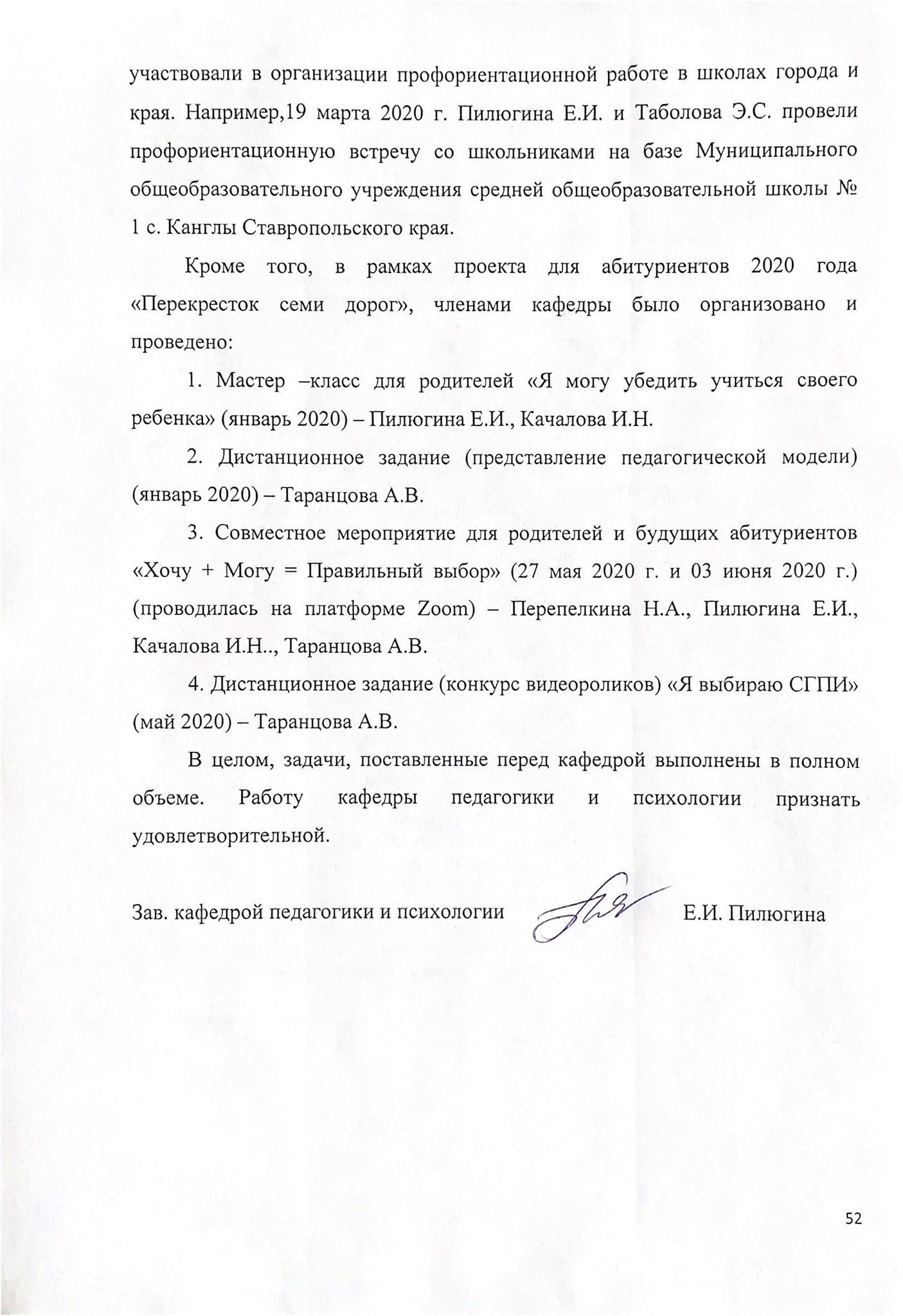 № п/пФИО руководителя СНОНаправление кафедрального исследованияНазвание СНОВид научного объединения (СНО, проблемная группа, научный коллоквиум, научный кружок),сроки работыКол-во студентов 1Захарова Светлана Николаевна,  старший преподаватель кафедры  педагогики и психологииПрофессиональная подготовка студентов в педагогическом вузе. Актуальные Проблемы преемственности ДОО и начальной школы в условиях реализации ФГОСПроблемная группа72Перепелкина Н.А., к.соц.н., доцент кафедры педагогики и психологииПрофессиональная подготовка студентов в педагогическом вузе. Актуальные проблемы интеграции и адаптации лиц с ОВЗ в условия массового образовательного пространства Проблемная группа73Таранов В.А., к.пед.н., доцент кафедры  педагогики и психологииПрофессиональная подготовка студентов в педагогическом вузе.Проблемы формирования нравственного сознания педагогаПроблемная группа74Таболова Э.С. к.п.н.доцент кафедры  педагогики и психологииПрофессиональная подготовка студентов в педагогическом вузе. Развитие межкультурной коммуникации в условиях образовательного пространстваПроблемная группа7МесяцДата проведения мероприятияНазвание мероприятия в соответствии с планом СНО (вне плана)Форма проведения мероприятияСтатус мероприятия (кафедральное, факультетское, вузовское, межвузовское и др.)Место проведения мероприятияФИО студентов, участвующих в мероприятииЗаявка на участиеРезультатПодтверждающий документ: программа мероприятия, раздаточный материал, диплом, благодарственное письмо и др. (указать подтверждающий документ и приложить в электронном варианте)январь Январь 2020Подготовка  и публикация статей в Международный научно – практический журнал «Теория и практика современной науки»Подготовка  и публикация статейМеждународныйПубликация статей в Международный научно – практический журналКушниренко С.В., Анисимкова К.М.- гр.Б4ДН сертификатянварьЯнварь 2020Участие студентов в онлайн  олимпиадахонлайн  олимпиадывсероссийский- Жукова В.В. - Герасименко М.Н.- Луценко Н.А.- Дзотцоева В.Б.- Оганжаян И.В.- Багдасарян И.В.сертификатянварь20.01.2020Заседание СНО Подготовка  детей к обучению в школе – итоговые показатели готовности.ЗаседаниеВузовскийФилиал СГПИ в г.ЖелезноводскеБерлизова Н.Гудзенко Н.Карамова К.Осетрова В.Тишкова Н.Матвеевская А.Б2днфевраль29.01.2020Тема: «Модель профессиональной компетентности современного учителя начальных классов»Круглый столвузовскийФилиал СГПИ в г.Железноводске 4-1н, 4-2н, 4-3нна сайтеМесяцДата проведения мероприятияНазвание мероприятия в соответствии с планом СНО (вне плана)Форма проведения мероприятияСтатус мероприятия (кафедральное, факультетское, вузовское, межвузовское и др.)Место проведения мероприятияФИО студентов, участвующих в мероприятииЗаявка на участиеРезультатПодтверждающий документ: программа мероприятия, раздаточный материал, диплом, благодарственное письмо и др. (указать подтверждающий документ и приложить в электронном варианте)январь16.01.2020Социально-психологические особенности младших школьников с ОВЗ (различных нозологий). Проблемы адаптации и интеграции. Подготовка публикаций (печатных и электронных).Заседание СНОкафедральноеФилиал СГПИ в ЖелезноводскеГуреева А.А. (Б5П)Светлова Ю.С. (Б4П)нетПодготовка к печати статьи  «Работа социального педагога по формированию самооценки детей-сирот младшего школьного возраста с задержкой психического развития, воспитывающихся в условиях детского дома» в журнал «Университетская наука» » (СКФ БГТУ)январь16.01.2020Социально-психологические особенности младших школьников с ОВЗ (различных нозологий). Проблемы адаптации и интеграции. Подготовка публикаций (печатных и электронных).Заседание СНОкафедральноеФилиал СГПИ в ЖелезноводскеРяузова Д.А.Назарян Н.Г. (Б5ДН)естьПодготовка к печати статьи  «Формирование временных представлений у депривированных детей дошкольного возраста, воспитывающихся в условиях детского дома» в журнал «Университетская наука» » (СКФ БГТУ)февраль12.02.2020Социально-психологические особенности детей подросткового возраста с ОВЗ (различных нозологий). Проблемы адаптации и интеграции. Подготовка публикаций (печатных и электронных).Участие студента в конкурсе «Лучшая научная статья»по кафедре педагогики и психологиикафедральноеФилиал СГПИ в Железноводске Самченко Д. (Б4П)нетСтатья «Психологическая безопасность образовательной среды общеобразовательной школы» - 1 место по кафедре педагогики и психологии среди студентов ВОфевраль12.02.2020Социально-психологические особенности детей подросткового возраста с ОВЗ (различных нозологий). Проблемы адаптации и интеграции. Подготовка публикаций (печатных и электронных).Заседание СНОкафедральноеФилиал СГПИ в Железноводске Мукушева И. (Б5ДН)естьПодготовка к печати статьи «Формирование временных представлений у детей старшего дошкольного возраста с нарушениями слуха» - Сборник Международного центра научного партнерства НОВАЯ НАУКА «Фундаментальная и прикладная наука: состояние и тенденции развития» https://www.elibrary.ru/item.asp?id=42524111март17.03.2020Социально-психологические особенности старших школьников с ОВЗ (различных нозологий). Проблемы адаптации и интеграции. Подготовка публикаций (печатных и электронных).Заседание СНОкафедральноеФилиал СГПИ в Железноводске Гриненко М.А., Боженко В.В. (Б5ДН)нетПодготовка к изданию статьи «Работа с детьми с ограниченными возможностями здоровья и детьми-инвалидами по методике Марии Монтессори» в сборнике статей, посвященном 150-летию со дня рождения Марии Монтессоримарт17.03.2020Социально-психологические особенности старших школьников с ОВЗ (различных нозологий). Проблемы адаптации и интеграции. Подготовка публикаций (печатных и электронных).Заседание СНОкафедральноеФилиал СГПИ в Железноводске Абрамян Н.Н.,Мищенко А.Ф.(Б3П)нетПодготовка к изданию статьи «Развитие психических процессов у детей с задержкой психического развития» в сборнике конференции студентов и молодых ученых«Наука и образование: тенденции, проблемы и перспективы развития» (с международным участием)март17.03.2020Социально-психологические особенности старших школьников с ОВЗ (различных нозологий). Проблемы адаптации и интеграции. Подготовка публикаций (печатных и электронных).Заседание СНОкафедральноеФилиал СГПИ в Железноводске Ким О.А.,   Новохатская И.А. (Б3П) нетПодготовка к изданию статьи «Анализ проблемы дезадаптации детей с ограниченными возможностями здоровья в России» в сборнике конференции студентов и молодых ученых«Наука и образование: тенденции, проблемы и перспективы развития» (с международным участием) март17.03.2020Социально-психологические особенности старших школьников с ОВЗ (различных нозологий). Проблемы адаптации и интеграции. Подготовка публикаций (печатных и электронных).Участие студентов III международной научно-практической конференции «Фундаментальная и прикладная наука: состояние и тенденции развития»Заочное участие05.03.2020 г.,Петрозаводск, Российская ФедерацияСабеева А. (Б5ДН)естьСертификат участникамарт17.03.2020Социально-психологические особенности старших школьников с ОВЗ (различных нозологий). Проблемы адаптации и интеграции. Подготовка публикаций (печатных и электронных).Участие студентов III международной научно-практической конференции «Фундаментальная и прикладная наука: состояние и тенденции развития»Заочное участие05.03.2020 г.,Петрозаводск, Российская ФедерацияМукушева И.(Б5ДН)естьСертификат участникаапрель15.04.2020Социально-психологические особенности студентов с ОВЗ (различных нозологий). Проблемы адаптации и интеграции. Подготовка публикаций (печатных и электронных).Заседание СНОкафедральноеФилиал СГПИ в Железноводске Дмитриева Е.А.(Б2Л)нетПодготовка к изданию статьи «Специфика логопедической работы по запуску речи у детей с нарушениями аутического спектра в условиях детского дома» в сборнике конференции студентов и молодых ученых«Наука и образование: тенденции, проблемы и перспективы развития» (с международным участием) апрель15.04.2020Социально-психологические особенности студентов с ОВЗ (различных нозологий). Проблемы адаптации и интеграции. Подготовка публикаций (печатных и электронных).Вебинар 24.04.2020. «Социально-педагогическая деятельность по адаптации воспитанников детского дома на этапе подготовки к самостоятельной жизни»кафедральноеФилиал СГПИ в Железноводске Студенты группы Б4П очной формы обучениянетСкрин-шоты вебинарамай19.05.2020Отчеты студентов  о выполнении НИРСУчастие студентов в Международном научно-исследовательском конкурсе «СТУДЕНТ ГОДА 2020» номинация «Психологические науки» с исследовательской работой «Психологическая безопасность образовательной среды общеобразовательной школы»МеждународноеЗаочное участие11 мая 2020 года,Петрозаводск, Российская ФедерацияЕмельяненко А.(Б4П)нетДиплом победителя 1 степнимай19.05.2020Отчеты студентов  о выполнении НИРСУчастие студентов в Международном научно-исследовательском конкурсе «СТУДЕНТ ГОДА 2020» номинация «Психологические науки» с исследовательской работой «Психологическая безопасность образовательной среды общеобразовательной школы»МеждународноеЗаочное участие11 мая 2020 года,Петрозаводск, Российская ФедерацияСамченок Д.(Б4П)нетДиплом победителя 1 степнимай19.05.2020Отчеты студентов  о выполнении НИРСВебинар 16.05.2020. «Формирование социальной активности у подростков-воспитанников детского дома социально-педагогическими средствами»кафедральноеФилиал СГПИ в Железноводске Студенты группы Б4П заочной формы обучениянетСкрин-шоты вебинараиюнь05.06.2020Подведение итогов работы проблемной группы. Составление отчета о работе проблемной группы.Заседание СНОкафедральноеФилиал СГПИ в Железноводске СтудентыХоконова Ф.Назарян Н.Ряузова Д.Рябчунова К.Остапенко М.Светличная А.Гетманская В.(Б5ДН)даОтчет о деятельности СНОМесяцДата проведения мероприятияНазвание мероприятия в соответствии с планом СНО (вне плана)Форма проведения мероприятияСтатус мероприятия (кафедральное, факультетское, вузовское, межвузовское и др.)Место проведения мероприятияФИО студентов, участвующих в мероприятииЗаявка на участиеРезультатПодтверждающий документ: программа мероприятия, раздаточный материал, диплом, благодарственное письмо и др. (указать подтверждающий документ и приложить в электронном варианте)сентябрьУчастие в ярмарке СНОВыступление с презентацией о деятельности СНОвузовское,СГПИ г.ЖелезноводскаЛарионова Е.,сентябрьУчастие в ярмарке СНОВыступление с презентацией о деятельности СНОвузовское,СГПИ г.ЖелезноводскаСветличная А.сентябрьУчастие в ярмарке СНОВыступление с презентацией о деятельности СНОвузовское,СГПИ г.ЖелезноводскаПлиева М. М.октябрьРабочее заседание. Утверждение плана работы на текущий учебный год.Утверждение плана работы на текущий учебный год.вузовскоеСГПИ г.ЖелезноводскаЛарионова Е.,октябрьРабочее заседание. Утверждение плана работы на текущий учебный год.Утверждение плана работы на текущий учебный год.вузовскоеСГПИ г.ЖелезноводскаСветличная А.октябрьРабочее заседание. Утверждение плана работы на текущий учебный год.Утверждение плана работы на текущий учебный год.вузовскоеСГПИ г.ЖелезноводскаПлиева М. М.29 октября 2019 г.Контроль  участия студентов в научных конференциях Журнал по материалам XXой международной научно-практической конференции /: Копир. множ. бюро СКФ БГТУ им. В. Г. Шухова, - №2(8) 2019.Особенности работы с детьми - инофонами в начальной школемеждународнойБГТУ им. В. Г. Шухова,Минеральные Воды1.Рябчунова Кhttps://elibrary.ru/item.asp?id=41413026декабрь 2 декабря 2019 годаКонтроль  участия студентов в научных конференцияхНаучно-практический семинар «Наука и студенческое сообщество. Проблемы и перспективы».Выступление с докладом «Воспитательный потенциал семьи и социализация детей»вузовскоеСГПИ г.Железноводска1. Плиева М. М.сертификатдекабрь 2 декабря 2019 годаКонтроль  участия студентов в научных конференцияхНаучно-практический семинар «Наука и студенческое сообщество. Проблемы и перспективы».Выступление с докладом «Воспитательный потенциал семьи и социализация детей»вузовскоеСГПИ г.Железноводска2.декабрь 2 декабря 2019 годаКонтроль  участия студентов в научных конференцияхНаучно-практический семинар «Наука и студенческое сообщество. Проблемы и перспективы».Выступление с докладом «Воспитательный потенциал семьи и социализация детей»вузовскоеСГПИ г.Железноводска3.декабрь 2 декабря 2019 годаКонтроль  участия студентов в научных конференцияхНаучно-практический семинар «Наука и студенческое сообщество. Проблемы и перспективы».Выступление с докладом «Воспитательный потенциал семьи и социализация детей»вузовскоеСГПИ г.Железноводска2.декабрь 2 декабря 2019 годаКонтроль  участия студентов в научных конференцияхНаучно-практический семинар «Наука и студенческое сообщество. Проблемы и перспективы».Выступление с докладом «Воспитательный потенциал семьи и социализация детей»вузовскоеСГПИ г.Железноводска3.МАРТ Контроль  участия студентов в научных конференциях подготовка публикаций в журнале «Университетская наука»Роль воспитателя в формировании мультикультурных отношений у детей дошкольного возраста.Креативность, как компонент подготовки конкурентоспособного педагога в системе высшего профессионального образованияМеждународная научно-практическая конференция Университетская Наука. UniversityScience. «Современные тенденции развития образования, науки, экономики, права и технологии» // Журнал по материалам XXX международной научно-практической конференции- Минеральные Воды: Копир. множ. бюро СКФ БГТУ им. В. Г. Шухова с. 148 -151Международная научно-практическая конференцияУниверситетская Наука. UniversityScience. «Современные тенденции развития образования, науки, экономики, права и технологии» // Журнал по материалам XXX международной научно-практической конференции- Минеральные Воды: Копир. множ. бюро СКФ БГТУ им. В. Г. Шухова с. 170 -173СКФ БГТУ им. В. Г. Шухова г. Минеральные ВодыБортенко К.В.Лежава Е.О.Плиева М.М.http://www.skf-bgtu.ru/media/docs/university_science/!!!!sbornik2020_1_9_.pdfhttp://www.skf-bgtu.ru/media/docs/university_science/!!!!sbornik2020_1_9_.pdfапрель14 мая 2020 г.Контроль  участия студентов в научной конференцииОстрые вопросы современного образованияВоспитание семейных духовно – нравственных ценностей учащихсяПоликультурное воспитание детей в ДОУПроблемы воспитания в современной педагогикеПредупреждение и решение конфликтных ситуаций в образовательных учрежденияхВлияние стресс-факторов на психическое состояние детей в современном миреВсероссийская научно-практическая конференция студентов и молодых ученых«НАУКА И ОБРАЗОВАНИЕ: ТЕНДЕНЦИИ, проблемы И ПЕРСПЕКТИВЫ Развития» (с международным участием) В ПЕЧАТИРоссия, г. Железноводск,Жукова Виолетта ВикторовнаПолбицова Светлана АлександровнаАбанеева Светлана СергеевнаБагдасарян Инга ВячеславовнаАнисимкова Ксения МаксимовнаКушниренко Светлана ВладимировнаСамсонова Марина Михайловнамай7 мая 2020 г.27 - 28 мая 2020 годав на базе Автономной некоммерческой организации по развитию общественных и гуманитарных наук»Было проведено итоговое заседание СНО «Развитие межкультурной коммуникации в условиях образовательного пространства» научный руководитель к.п.н. Таболова Э.С.На заседании были рассмотрены итоги уходящего года, участие членов СНО в научных конференциях, проведен разбор всех мероприятий и обсуждены планы на будущий год.«Проблема межкультурного межнационального отношения в современном мире», в рамках работы секции «Основные тенденции в прогнозировании конфликтов этноконфессионального характера и практика их урегулирования».«Центр социокультурного моделирования» Школа молодого этнополитолога в Республике Башкортостан состоялась Zoom-конференция основных организаторов и участников Всероссийской молодежной научной школы-конференцииконфликтов этноконфессионального характера и практика их урегулирования «Прогнозированиег. УфаПлиева Медина Магомедовна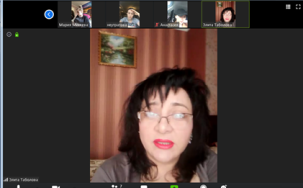 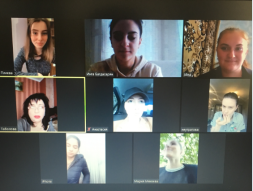 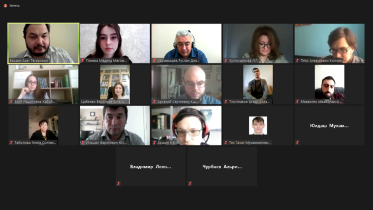 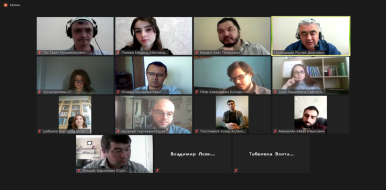 МесяцДата проведения мероприятияНазвание мероприятия в соответствии с планом СНО (вне плана)Форма проведения мероприятияСтатус мероприятия (кафедральное, факультетское, вузовское, межвузовское и др.)Место проведения мероприятияФИО студентов, участвующих в мероприятии, группаЗаявка на участиеРезультатПодтверждающий документ: программа мероприятия, раздаточный материал, диплом, благодарственное письмо и др. (указать подтверждающий документ и приложить в электронном варианте)Февраль12.02.2020«Психологические основыпедагогическоготакта» -Групповое обсуждение.КафедральноеАуд № 5Даниленко  Т. – Б-2ДНМатвеевская А. – Б-2ДНОсетрова В. –  Б-2ДНПолякова А. –  Б-2ДНСурмило П. – Б-2ДНБожко П.  - Б-2ИРАлекесеева Е. – Б-1ИОШирокая Т. – Б-1ИОпланМарт 11.03.2020Обсуждение статей к публикацииГрупповое обсуждение.КафедральноеАуд № 5Даниленко  Т. – Б-2ДНМатвеевская А. – Б-2ДНОсетрова В. –  Б-2ДНПолякова А. –  Б-2ДНСурмило П. – Б-2ДНБожко П.  - Б-2ИРАлекесеева Е. – Б-1ИОШирокая Т. – Б-1ИОпланАпрель25.04.2020«Речь педагога как показатель этической культуры» Конференция (открытое занятие)ФакультетскоеeTutoriumДаниленко  Т. – Б-2ДНМатвеевская А. – Б-2ДНОсетрова В. –  Б-2ДНПолякова А. –  Б-2ДНСурмило П. – Б-2ДНБожко П.  - Б-2ИРАлекесеева Е. – Б-1ИОШирокая Т. – Б-1ИОсценарийМай14.05.2020«Тактика общения с учащимися»  диспут.Кафедральное ZOOMДаниленко  Т. – Б-2ДНМатвеевская А. – Б-2ДНОсетрова В. –  Б-2ДНПолякова А. –  Б-2ДНСурмило П. – Б-2ДНБожко П.  - Б-2ИРАлекесеева Е. – Б-1ИОШирокая Т. – Б-1ИОпрграммаИюнь17.06.2020«Специфика профессиональной нравственности и профессиональной этикипедагога»  итоговое заседаниеКафедральное ZOOMДаниленко  Т. – Б-2ДНМатвеевская А. – Б-2ДНОсетрова В. –  Б-2ДНПолякова А. –  Б-2ДНСурмило П. – Б-2ДНБожко П.  - Б-2ИРАлекесеева Е. – Б-1ИОШирокая Т. – Б-1ИОпрграмма